EMPLOYMENT APPLICATION				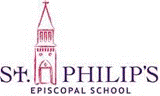 Instructions:  Please complete all of the questions accurately.Today’s Date: _________________ Position Applying For:___________________________Name: ________________________________________________________________________________Street Address: ______________________________________________________________________City:_____________________________		State: _________________	    Zip: _______________Phone: ____________________________	Alternate Phone: ___________________________Driver License no: ______________________________		State: _______________________Best Time to Contact You: __________________________________________________________Email Address: ______________________________________________________________________Are you legally eligible to work in this country?	____Yes	___NoPlease list all the counties and states where you have lived in the past ten years: ________________________________________________________________________________________What interests you about the position for which you are applying:________________________________________________________________________________________________________________________________________________________________________________________________________________________________________________________________________________________________________________________________________________________________.What has prepared you for the position for which you are applying:________________________________________________________________________________________________________________________________________________________________________________________________________________________________________________________________________.EMPLOYMENT HISTORYInstructions:	Please begin with your most recent employer and complete covering the past ten years.Company Name: _____________________________________________________________________ Company Address: __________________________________________________________________Name of Immediate Supervisor: ____________________  Phone: _____________________Position Held: _______________________________________________________________________Duties: ___________________________________________________________________________________________________________________________________________________________________________________________________________________________________________________________________________________________________________________________________________________________.Reason for Leaving: __________________________________________________________________May We Contact your supervisor: 	___Yes	___NoCompany Name: ___________________________________________________________________ ___Company Address: ____________________________________________________________________Name of Immediate Supervisor: ____________________  Phone: _______________________Position Held: _________________________________________________________________________Duties: _______________________________________________________________________________________________________________________________________________________________________________________________________________________________________________________________________________________________________________________________________________________________.Reason for Leaving: ___________________________________________________________________May We Contact your supervisor: 	___Yes	___NoCompany Name: _____________________________________________________________________Company Address: __________________________________________________________________Name of Immediate Supervisor: ____________________  Phone: _____________________Position Held: _______________________________________________________________________Duties: _______________________________________________________________________________________________________________________________________________________________________________________________________________________________________________________________________________________________________________________________________________________.Reason for Leaving: _________________________________________________________________May We Contact your supervisor: 	___Yes	___NoCompany Name: _____________________________________________________________________Company Address: __________________________________________________________________Name of Immediate Supervisor: ____________________  Phone: _____________________Position Held: _______________________________________________________________________Duties: _______________________________________________________________________________________________________________________________________________________________________________________________________________________________________________________________________________________________________________________________________________________.Reason for Leaving: _________________________________________________________________May We Contact your supervisor: 	___Yes	___NoEDUCATIONAL HISTORYName of School:		  Year Graduated:		  Degree Earned:_____________________	 	 ______________________		_____________________________________________	 	 ______________________		_____________________________________________	 	______________________		_____________________________________________       		______________________		________________________VOLUNTEER EXPERIENCE  Organization:		   	           Duties:				  Contact Person:_______________________		_____________________________		_______________________________________________		__________________________	___		_______________________________________________		__________________________	___		_______________________________________________		__________________________	___		________________________REFERENCESProfessional references only please. Do not include family or friendsName: __________________________________		Phone: ______________________________Relationship:__________________________		Years Known: _____________________Name: __________________________________		Phone: ______________________________Relationship:__________________________		Years Known: _____________________Name: __________________________________		Phone: ______________________________Relationship:__________________________		Years Known: _____________________T.E.A. CERTIFICATESAttach your complete college or university transcripts, including grades and confirmation of degrees.Have you taken the TECAT or Excet?	___Yes	___NoIf not, when you will be taking the Excet? ________________________________Note: If you do not hold a valid Texas Teaching Certificate, contact the Texas Education Agency, Austin, Texas for certification information. Attach a copy of your certificate.  TEACHING EXPERIENCEMISCELLANEOUS INFORMATIONIf selected, do you agree to remain the full school year, sickness alone preventing, unless excused after giving at least 30 days written notice for release?	___Yes	___NoHave you ever failed reselection or been discharged from a teaching/administration position?		___Yes	___NoWhen can you begin to work? _________________________________________________________________________When can you be available for a personal interview? _________________________________________________________________________________________________________________________________________________________.Have you ever been convicted of or plead guilty or no contest to a crime other than a minor traffic violation? 	___Yes	___NoHave you ever been accused of physically, sexually, or emotionally abusing a child or an adult?	___Yes	___NOIf you answered yes to either of these questions, please explain:_______________________________________________________________________________________________________________________________________________________________________________________________________________________________________________________________________________________________________________________________________. SUPPLEMENTARY INFORMATIONUse the following space to give additional information in your own words about your background, training, experience, and future plans that would be pertinent to your application.___________________________________________________________________________________________________________________________________________________________________________________________________________________________________________________________________________________________________________________________________________________________________________________________________________________________________________________________________________________________________________________________________________________________________________________________________________________________________________________________________________________________________________________________________________________________________________________________________________________________________________________________________________________________________________________________________________________________________________________________________________________________________________________________________________________________________________________________________________________________________________________________________________________________________________________________________________________________.Please express and explain your feelings/philosophy concerning working in an Episcopal/Christian School.________________________________________________________________________________________________________________________________________________________________________________________________________________________________________________________________________________________________________________________________________________________________________________________________________________________________________________________________________________________________________________________________________________________________________________________________________________________________________________________________________________________________________________________________________________________________________________________________________________________________________________________________________________________________________________________________________________________________________________________________________________________________________________________________________________________________________________________________________________________________.I hereby certify that the above information is true, accurate, and complete to the best of my knowledge.Signature ________________________________________________	Date ___________________Any falsifications of this record will be sufficient cause for disqualification.“I have applied for employment with St. Philip’s Episcopal School. I hereby give St. Philip’s Permission to make inquiries of references and former employers concerning my general character and past performance. I authorize the party receiving this form to give full and complete information as may be requested and will not become a part of my personnel file if St. Philip’s employs me. I also agree that the information will not be disclosed to me but will be treated as confidential by St. Philip’s and I waive any rights to see this information. This application will remain on file for one (1) year.  It must be renewed by the applicant if further consideration is desired. You will receive no further reply unless favorable consideration is given to your application. Applicants are considered for all positions without regard to race, color, or religion.St. Philip’s Episcopal School  is an equal opportunity employer.SIGNATURE __________________________________________ DATE _____________________Names of Teaching Certificates HeldStateDate of ExpirationSubject/Grades Covered by CertificatesFromMonth-YearToMonth-YearName, Address & Phone of Schools Name of SuperintendentSubject or Grade 